WHAT IS THE VAKS PROGRAMME? 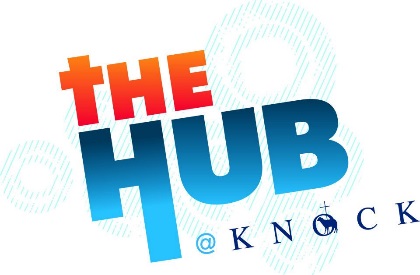 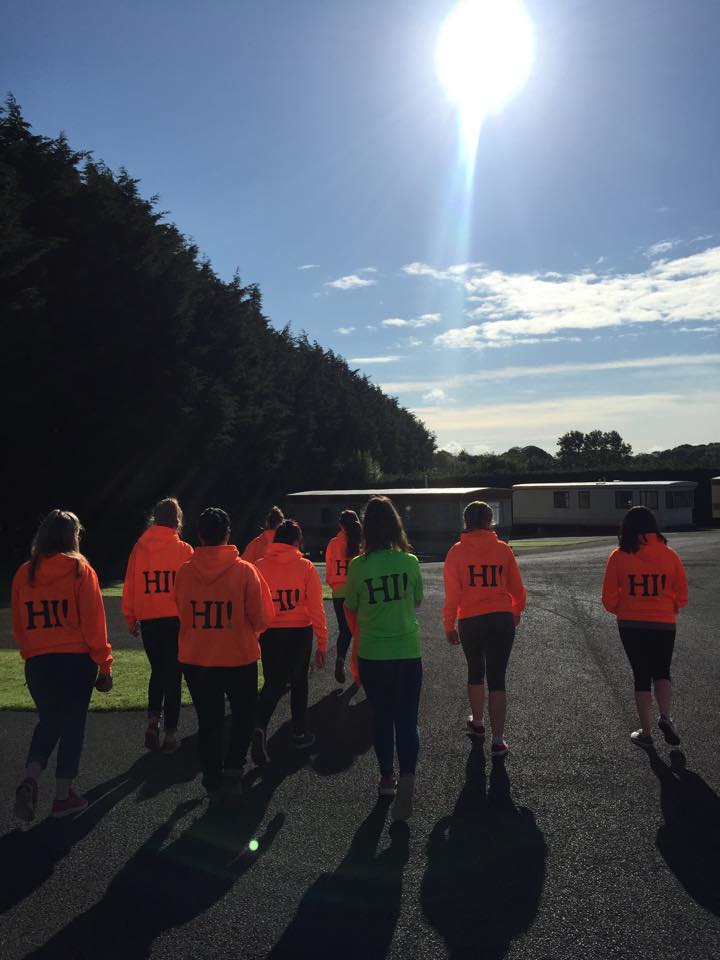 We are inviting YOU to be part of Knock Shrine and volunteer for one weekend of the summer. Over the weekend you will meet new people, welcome pilgrims and help the people who visit Knock. The Volunteer @ Knock Shrine programme is for all people over 16 years old. It is an opportunity for you to serve the pilgrims at Knock Shrine. Over 1.4 million people visit Knock Shrine every year from home and abroad. It is a special place of prayer and pilgrimage. The cost of the programme is €30. This includes all your food and accommodation for the weekend and a t-shirt. Volunteering can add a great deal to your life and to the lives of those you are working with. It also gives you the chance to try out something different to your ‘everyday’ job.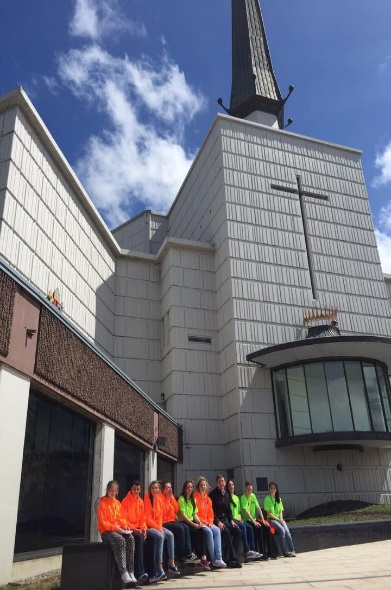 To form new friendshipsTo develop/acquire interpersonal skillsTo have fun!To enhance your skillset/experience for University and employmentTo share your talentsTo receive recognition for your voluntary hours of service through the John Paul II awardsTo give something backTo make a difference in the lives of othersTo obtain training in areas such as Child Safeguarding and Protection and/or First AidVolunteering provides many benefits to both mental and physical healthHOW DOES IT WORK?You will need to attend training days at Knock before you can volunteer, training includes the following:Communication skillsChild ProtectionYouth MinistryTeam BuildingPrayer & ReflectionLiturgy & Spirituality of Knock ShrineThe Story of Knock  Health and SafetyPLEASE FILL IN BLOCK CAPITALSName _________________________________________	Gender: Male  	FemaleAddress: ______________________________________    ______________________________________Postcode_____________	Mobile:    ________________________________________DOB:	   __________________________________________E: Mail:  _________________________________________ T- Shirt Size:  XS	     M 	    XL 	 L 	XL 	Have you volunteered before? If yes, please give a brief description of the work involved______________________________________________________________________________________________________________________________________________________________________________________________________________________________Why do you want to volunteer at Knock?______________________________________________________________________________________________________________________________________________________________________________________________________________________________What are your gifts & talents? ______________________________________________________________________________________________________________________________________________________________________________________________________________________________Tell us more about yourself? Hobbies etc. ________________________________________________________________________________________________________________________________________________________________________________________________________________________________________________________________________________________________________REFERENCES Please provide the name of two people whom Knock Shrine can contact for a reference (not relatives):Name: _______________________				Name: _____________________________Address: ______________________				Address ___________________________________________________________                                                      ______________________________________ Number: _____________________				Number ____________________________E: mail: ______________________				E: mail: _____________________________ Your privacy is important to us. As part of the new Data Protection legislation governing Ireland, we are required to keep a record of your consent to process your personal data. Your personal data includes your name, email address, address and phone number. We will only keep your personal data for as long as it is necessary and it will not be passed on to any unauthorised third parties. I give consent for Knock Shrine to process my personal data   I declare that the above information is true and I am fit to serve as a volunteer. Signed: _______________________		Date: _______________________Please fill Garda Vetting & return along with this form. This is necessary to take part in the VAKS programme